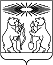 О внесении изменений в постановление администрации Северо-Енисейского района «Об утверждении муниципальной программы «Развитие транспортной системы Северо-Енисейского района»В целях корректировки и уточнения финансирования на 2017 и 2018 годы муниципальной программы «Развитие транспортной системы Северо-Енисейского района», руководствуясь статьей 34 Устава Северо-Енисейского района, ПОСТАНОВЛЯЮ:1. Внести в постановление администрации Северо-Енисейского района «Об утверждении муниципальной программы «Развитие транспортной системы Северо-Енисейского района» от 28.10.2013 № 561-п (в редакции постановлений администрации Северо-Енисейского района от 14.11.2013 № 619-п, от 16.12.2013 № 743-п, от 30.01.2014 № 33-п, от 21.02.2014 № 63-п, от 25.04.2014 № 149-п, от 08.07.2014 № 300-п, от 23.07.2014 № 344-п, от 13.11.2014 № 560-п, от 28.11.2014 № 586-п, от 09.12.2014 № 627-п, от 22.12.2014 № 658-п, от 28.01.2015 № 16-п, от 15.05.2015 № 156-п, от 24.06.2015 № 305-п, от 13.07.2015 № 376-п, от 23.07.2015  №424-п, от 27.08.2015 № 512-п, от 28.09.2015 №589-п, от 13.11.2015 № 675-п, от 08.12.2015 № 780-п, от 17.12.2015 № 811-п, от 25.02.2016 № 75-п, от 05.04.2016 № 171-п, от 28.04.2016 № 236, от 09.06.2016 № 361-п, от 30.06.2016 №425-п, от 28.07.2016 № 500-п, от 02.09.2016 № 595-п, от 07.10.2016 № 677-п, от 11.11.2016 № 759-п, от 14.12.2016 № 862-п, от  09.02.2017 №39-п, от 30.03.2017 № 113-п, от  04.05.2017 № 164-п, от 22.05.2017 № 189-п, от 14.06.2017 № 226-п, от 05.07.2017 № 255-п) (далее - постановление) следующие изменения:1) в приложении № 1 к постановлению, именуемом «Муниципальная  программа «Развитие транспортной системы Северо-Енисейского района»» (далее - муниципальная программа), раздел «Информация по ресурсному обеспечению программы, в том числе в разбивке по источникам финансирования по годам реализации программы» паспорта муниципальной программы изложить в следующей редакции:2) приложение №4 к муниципальной программе изложить в новой редакции согласно приложению № 1 к настоящему постановлению;3) приложение №5 к муниципальной программе изложить в новой редакции согласно приложению № 2 к настоящему постановлению;4) раздел «Объемы и источники финансирования подпрограммы на период действия подпрограммы с указанием на источники финансирования по годам реализации подпрограммы» паспорта подпрограммы 1 «Дороги Северо-Енисейского района», являющейся приложением №1 к муниципальной программе, изложить в следующей редакции:5) приложение № 2 к подпрограмме 1 «Дороги Северо-Енисейского района», являющейся приложением № 1 к муниципальной программе, изложить в новой редакции согласно приложению № 3 к настоящему постановлению;6) раздел «Объемы и источники финансирования подпрограммы на период действия подпрограммы с указанием на источники финансирования по годам реализации подпрограммы» паспорта подпрограммы 2 «Повышение безопасности дорожного движения в Северо-Енисейском районе», являющейся приложением №2 к муниципальной программе, изложить в следующей редакции:7) приложение № 2 к подпрограмме 2 «Повышение безопасности дорожного движения в Северо-Енисейском районе», являющейся приложением № 2 к муниципальной программе, изложить в новой редакции согласно приложению № 4 к настоящему постановлению.2. Опубликовать постановление в газете «Северо-Енисейский ВЕСТНИК» и разместить на официальном сайте Северо-Енисейского района www.admse.ru в сети «Интернет».3. Настоящее постановление вступает в силу со дня, следующего за днем его официального опубликования.Глава Северо-Енисейского района 	И. М. ГайнутдиновПриложение № 1к постановлению администрации Северо-Енисейского района от 20.07.2017 № 291-п(Новая редакция приложения № 4 к муниципальной программе«Развитие транспортной системы Северо-Енисейского района»,утвержденной постановлением администрации Северо-Енисейского района от 28.10.2013 № 561-п)Ресурсное обеспечение муниципальной программы за счет средств бюджета района, в том числе за счет средств, поступивших из бюджетов других уровней бюджетной системы и внебюджетных источниковПриложение № 2к постановлению администрации Северо-Енисейского района от 20.07.2017 № 291-п(Новая редакция приложения № 5 к муниципальнойпрограмме «Развитие транспортной системыСеверо-Енисейского района», утвержденной постановлениемадминистрации Северо-Енисейского района от 28.10.2013 № 561-п)Ресурсное обеспечение муниципальной программы Северо-Енисейского района по финансированию по уровням бюджетов всего с разбивкой по подпрограммам и отдельным мероприятиямПриложение № 3к постановлению администрации Северо-Енисейского района от 20.07.2017 №  291 -п(Новая редакция приложения № 2 к подпрограмме «ДорогиСеверо-Енисейского района» муниципальной программы «Развитиетранспортной системы Северо-Енисейского района»,утвержденной постановлением администрации Северо-Енисейского района от 28.10.2013 № 561-п)Перечень мероприятий подпрограммыс указанием объема средств на их реализацию и ожидаемых результатовПриложение № 4к постановлению администрации Северо-Енисейского района от 20.07.2017 № 291 -п(Новая редакция приложения № 2 к подпрограмме«Повышение безопасности дорожного движения в Северо-Енисейском районе» муниципальной программы «Развитиетранспортной системы Северо-Енисейского района», утвержденнойпостановлением администрации Северо-Енисейского районаот 28.10.2013 № 561-п)Перечень мероприятий подпрограммыс указанием объема средств на их реализацию и ожидаемых результатовАДМИНИСТРАЦИЯ СЕВЕРО-ЕНИСЕЙСКОГО РАЙОНА ПОСТАНОВЛЕНИЕАДМИНИСТРАЦИЯ СЕВЕРО-ЕНИСЕЙСКОГО РАЙОНА ПОСТАНОВЛЕНИЕ«20» июля 2017 г.№  291-пгп Северо-Енисейскийгп Северо-ЕнисейскийИнформация по ресурсному обеспечению программы, в том числе в разбивке по источникам финансирования по годам реализации программыОбщий объем финансирования – 591 652 389,56 рублей, из них по годам:2014 год - 57 781 031,29 рублей;2015 год - 129 894 332,01 рублей;2016 год - 133 113 397,86 рублей;2017 год – 113 878 395,83 рублей;2018 год – 87 403 251,57 рублей;2019 год – 69 581 981,00 рублей.Предполагаемые источники финансирования:1. Средства бюджета Северо-Енисейского района, всего – 492 098 027,23 рублей, из них по годам:2014 год - 42 922 858,96 рублей;2015 год - 110 469 362,01 рублей;2016 год - 102 005 897,86 рублей;2017 год – 79 714 675,83 рублей;2018 год – 87 403 251,57 рублей;2019 год – 69 581 981,00 рублей.2. Средства краевого бюджета, всего – 99 554 362,33 рублей, из них по годам:2014 год -14 858 172,33 рублей;2015 год - 19 424 970,00 рублей;2016 год - 31 107 500,00 рублей;2017 год – 34 163 720,00 рублей;2018 год - 0,00 рублей;2019 год - 0,00 рублей.Объемы и источники финансирования подпрограммы на период действия подпрограммы с указанием на источники финансирования по годам реализации подпрограммыОбщий объем финансирования – 191 304 681,29 рублей, из них по годам:2017 год – 87 998 709,68 рублей;2018 год – 61 156 790,61 рублей;2019 год – 42 149 181,00 рублей.Предполагаемые источники финансирования:1. Средства бюджета Северо-Енисейского района, всего – 157 370 861,29 рублей, из них по годам:2017 год – 54 064 889,68 рублей;2018 год – 61 156 790,61 рублей;2019 год – 42 149 181,00 рублей.2. Средства краевого бюджета, всего – 33 933 820,00 рублей, из них по годам:2017 год – 33 933 820,00 рублей;2018 год - 0,00 рублей;2019 год - 0,00 рублей. Объемы и источники финансирования подпрограммы на период действия подпрограммы с указанием на источники финансирования по годам реализации подпрограммыОбщий объем финансирования – 3 031 747,11 рублей, из них по годам:2017 год – 2 567 986,15 рублей;2018 год - 463 760,96 рублей;2019 год - 0,00 рублей.Предполагаемые источники финансирования:1. Средства бюджета Северо-Енисейского района, всего – 2 801 847,11 рублей, из них по годам:2017 год – 2 338 086,15 рублей;2018 год - 463 760,96 рублей;2019 год - 0,00 рублей.2. Средства краевого бюджета, всего – 229 900,00 рублей, из них по годам:2017 год – 229 900,00  рублей;2018 год - 0,00 рублей;2019 год - 0,00 рублей. Статус (муниципальная программа, подпрограмма)Наименование программы, подпрограммыНаименование ГРБСКод бюджетной классификацииКод бюджетной классификацииКод бюджетной классификацииКод бюджетной классификации2017201820192017-2019Статус (муниципальная программа, подпрограмма)Наименование программы, подпрограммыНаименование ГРБСГРБСРзПрЦСРВРпланпланплан2017-2019Муниципальная программа«Развитие транспортной системы Северо-Енисейского района» Всего расходные обязательства  по программе441ххх113 878 395,8387 403 251,5769 581 981,00270 863 628,40Муниципальная программа«Развитие транспортной системы Северо-Енисейского района» в том числе по ГРБС -Администрация Северо-Енисейского района441ххх113 878 395,8387 403 251,5769 581 981,00270 863 628,40Подпрограмма 1«Дороги Северо-Енисейского района»Всего расходные обязательства  по программе441ххх87 998 709,6861 156 790,6142 149 181,00191 304 681,29Подпрограмма 1«Дороги Северо-Енисейского района»в том числе по ГРБС - Администрация Северо-Енисейского района441ххх87 998 709,6861 156 790,6142 149 181,00191 304 681,29Подпрограмма 2«Повышение безопасности дорожного движения в Северо-Енисейском районе»Всего расходные обязательства  по программе441ххх2 567 986,15463 760,960,003 031 747,11Подпрограмма 2«Повышение безопасности дорожного движения в Северо-Енисейском районе»в том числе по ГРБС - Администрация Северо-Енисейского района441ххх2 567 986,15463 760,960,003 031 747,11Подпрограмма 3«Развитие транспортного комплекса Северо-Енисейского района»Всего расходные обязательства  по программе441ххх23 311 700,0025 782 700,0027 432 800,0076 527 200,00Подпрограмма 3«Развитие транспортного комплекса Северо-Енисейского района»в том числе по ГРБС - Администрация Северо-Енисейского района441ххх23 311 700,0025 782 700,0027 432 800,0076 527 200,00Статус (муниципальная программа, подпрограмма)Наименование муниципальной программы, подпрограммы муниципальной программыОтветственный исполнитель, соисполнители2017201820192017-2019Статус (муниципальная программа, подпрограмма)Наименование муниципальной программы, подпрограммы муниципальной программыОтветственный исполнитель, соисполнителипланпланплан2017-2019Муниципальная программа«Развитие транспортной системы Северо-Енисейского района» Всего113 878 395,8387 403 251,5769 581 981,00270 863 628,40Муниципальная программа«Развитие транспортной системы Северо-Енисейского района» в том числе:Муниципальная программа«Развитие транспортной системы Северо-Енисейского района» федеральный бюджет0,000,000,000,00Муниципальная программа«Развитие транспортной системы Северо-Енисейского района» краевой бюджет34 163 720,000,000,0034 163 720,00Муниципальная программа«Развитие транспортной системы Северо-Енисейского района» внебюджетные источники0,000,000,000,00Муниципальная программа«Развитие транспортной системы Северо-Енисейского района» бюджет Северо-Енисейского района79 714 675,8387 403 251,5769 581 981,00236 699 908,40Муниципальная программа«Развитие транспортной системы Северо-Енисейского района» юридические лица0,000,000,000,00Подпрограмма 1«Дороги Северо-Енисейского района»Всего87 998 709,6861 156 790,6142 149 181,00191 304 681,29Подпрограмма 1«Дороги Северо-Енисейского района»в том числе:Подпрограмма 1«Дороги Северо-Енисейского района»федеральный бюджет0,000,000,000,00Подпрограмма 1«Дороги Северо-Енисейского района»краевой бюджет33 933 820,000,000,0033 933 820,00Подпрограмма 1«Дороги Северо-Енисейского района»внебюджетные источники0,000,000,000,00Подпрограмма 1«Дороги Северо-Енисейского района»бюджет Северо-Енисейского района54 064 889,6861 156 790,6142 149 181,00157 370 861,29Подпрограмма 1«Дороги Северо-Енисейского района»юридические лица0,000,000,000,00Подпрограмма 2«Повышение безопасности дорожного движения в Северо-Енисейском районе»Всего2 567 986,15463 760,960,003 031 747,11Подпрограмма 2«Повышение безопасности дорожного движения в Северо-Енисейском районе»в том числе:Подпрограмма 2«Повышение безопасности дорожного движения в Северо-Енисейском районе»федеральный бюджет0,000,000,000,00Подпрограмма 2«Повышение безопасности дорожного движения в Северо-Енисейском районе»краевой бюджет229 900,000,000,00229 900,00Подпрограмма 2«Повышение безопасности дорожного движения в Северо-Енисейском районе»внебюджетные источники0,000,000,000,00Подпрограмма 2«Повышение безопасности дорожного движения в Северо-Енисейском районе»бюджет Северо-Енисейского района2 338 086,15463 760,960,002 801 847,11Подпрограмма 2«Повышение безопасности дорожного движения в Северо-Енисейском районе»юридические лица0,000,000,000,00Подпрограмма 3«Развитие транспортного комплекса Северо-Енисейского района»Всего23 311 700,0025 782 700,0027 432 800,0076 527 200,00Подпрограмма 3«Развитие транспортного комплекса Северо-Енисейского района»в том числе:Подпрограмма 3«Развитие транспортного комплекса Северо-Енисейского района»федеральный бюджет0,000,000,000,00Подпрограмма 3«Развитие транспортного комплекса Северо-Енисейского района»краевой бюджет0,000,000,000,00Подпрограмма 3«Развитие транспортного комплекса Северо-Енисейского района»внебюджетные источники0,000,000,000,00Подпрограмма 3«Развитие транспортного комплекса Северо-Енисейского района»бюджет Северо-Енисейского района23 311 700,0025 782 700,0027 432 800,0076 527 200,00Подпрограмма 3«Развитие транспортного комплекса Северо-Енисейского района»юридические лица0,00,00,00,00Наименование  программы, подпрограммыГРБСГРБСГРБСКод бюджетной классификацииКод бюджетной классификацииКод бюджетной классификацииКод бюджетной классификацииКод бюджетной классификацииРасходы по годам реализации программы, (руб.)Расходы по годам реализации программы, (руб.)Расходы по годам реализации программы, (руб.)Расходы по годам реализации программы, (руб.)Расходы по годам реализации программы, (руб.)Ожидаемый непосредственный результат (краткое описание) от реализации подпрограммного мероприятия (в том числе натуральном выражении)Наименование  программы, подпрограммыГРБСГРБСГРБСГРБСГРБСРзПрЦСРВР2017201820192017-20192017-2019Ожидаемый непосредственный результат (краткое описание) от реализации подпрограммного мероприятия (в том числе натуральном выражении)122233456789101011Цель подпрограммы: Обеспечение сохранности, модернизация и развитие сети автомобильных дорог районаЦель подпрограммы: Обеспечение сохранности, модернизация и развитие сети автомобильных дорог районаЦель подпрограммы: Обеспечение сохранности, модернизация и развитие сети автомобильных дорог районаЦель подпрограммы: Обеспечение сохранности, модернизация и развитие сети автомобильных дорог районаЦель подпрограммы: Обеспечение сохранности, модернизация и развитие сети автомобильных дорог районаЦель подпрограммы: Обеспечение сохранности, модернизация и развитие сети автомобильных дорог районаЦель подпрограммы: Обеспечение сохранности, модернизация и развитие сети автомобильных дорог районаЦель подпрограммы: Обеспечение сохранности, модернизация и развитие сети автомобильных дорог районаЦель подпрограммы: Обеспечение сохранности, модернизация и развитие сети автомобильных дорог районаЗадача 1: Выполнение работ по ремонту улично-дорожной сети Северо-Енисейского района, строительству и реконструкции автомобильных дорог Северо-Енисейского района.  Задача 1: Выполнение работ по ремонту улично-дорожной сети Северо-Енисейского района, строительству и реконструкции автомобильных дорог Северо-Енисейского района.  Задача 1: Выполнение работ по ремонту улично-дорожной сети Северо-Енисейского района, строительству и реконструкции автомобильных дорог Северо-Енисейского района.  Задача 1: Выполнение работ по ремонту улично-дорожной сети Северо-Енисейского района, строительству и реконструкции автомобильных дорог Северо-Енисейского района.  Задача 1: Выполнение работ по ремонту улично-дорожной сети Северо-Енисейского района, строительству и реконструкции автомобильных дорог Северо-Енисейского района.  Задача 1: Выполнение работ по ремонту улично-дорожной сети Северо-Енисейского района, строительству и реконструкции автомобильных дорог Северо-Енисейского района.  Задача 1: Выполнение работ по ремонту улично-дорожной сети Северо-Енисейского района, строительству и реконструкции автомобильных дорог Северо-Енисейского района.  Задача 1: Выполнение работ по ремонту улично-дорожной сети Северо-Енисейского района, строительству и реконструкции автомобильных дорог Северо-Енисейского района.  Задача 1: Выполнение работ по ремонту улично-дорожной сети Северо-Енисейского района, строительству и реконструкции автомобильных дорог Северо-Енисейского района.  Мероприятие 1:Выполнение работ по ремонту улично-дорожной сети гп Северо-ЕнисейскийХХХХХХХ25 783 385,3419 003 409,6315 719 333,0060 506 127,9760 506 127,97По состоянию на 01.01.2020 восстановленного профиля гравийных дорог не менее 3,528 км.; устройство асфальтобетонного покрытия автомобильных дорог не менее 3,746 км.; асфальтирование обочин не менее 0,425 км., проведение ямочного ремонта не менее 0,404 км.; устройство кюветов и водоотводных канав не менее 1,2 км.; нанесение горизонтальной разметки не менее 21,8 км.; разработка программы комплексного развития транспортной инфраструктуры района.1.1. Восстановление профиля щебеночных, гравийных и грунтовых улучшенных дорог с добавлением щебеночных или гравийных материалов, ул. Белинского, гп Северо-ЕнисейскийАдминистрация Северо-Енисейского района441441441441040912100835502441 916 345,270,000,001 916 345,271 916 345,27устройство профиля гравийной дороги не менее 1,091 км 1.2. Ликвидация колей и других неровностей методами фрезерования, термопрофилирования или холодной регенерации старых конструктивных слоев с добавлением органических и неорганических материалов и укладкой нового слоя покрытия участка автомобильной дороги от ул. Гастелло до ул. Таежная, гп Северо-ЕнисейскийАдминистрация Северо-Енисейского района441441441441040912100800752442 409 597,000,000,002 409 597,002 409 597,00устройство асфальтобетонного покрытия не менее 0,381 км 1.3. Укрепление обочины автомобильной дороги от жилого дома, ул. Ленина, 4 до Памятного мемориального знака в честь павших воинов-североенисейцев, ул. Ленина, 14/2, гп Северо-Енисейский Администрация Северо-Енисейского района441441441441040912100800762441 477 557,000,000,001 477 557,001 477 557,00асфальтирование обочин не менее 0,425 км 1.4. Разработка Комплексной схемы организации дорожного движения Северо-Енисейского района Администрация Северо-Енисейского района441441441441040912100802032444 800 000,000,000,004 800 000,004 800 000,00разработка Комплексной схемы организации дорожного движения Северо-Енисейского района1.5. Нанесение горизонтальной  дорожной разметки, пешеходных переходов улично-дорожной сети, гп Северо-ЕнисейскийАдминистрация Северо-Енисейского района44144144144104091210080121244947 421,270,000,00947 421,27947 421,27нанесение горизонтальной  дорожной разметки не менее 21,8 км1.6. Устройство бетонных водоотводных канав, гп Северо-ЕнисейскийАдминистрация Северо-Енисейского района44144144144104091210080122244500 000,000,000,00500 000,00500 000,00устройство бетонных водоотводных канав не менее 1,2 км1.6. Устройство бетонных водоотводных канав, гп Северо-ЕнисейскийАдминистрация Северо-Енисейского района441441441441040912100801222430,008 617 300,000,008 617 300,008 617 300,00устройство бетонных водоотводных канав не менее 1,2 км1.7. Ликвидация колей и других неровностей методами фрезерования, термопрофилирования или холодной регенерации старых конструктивных слоев с добавлением органических и неорганических материалов и укладкой нового слоя покрытия участка автомобильной дороги, от дома №32 до дома №38  по ул. Донского, гп Северо-ЕнисейскийАдминистрация Северо-Енисейского района44144144144104091210080246244560 688,800,000,00560 688,80560 688,80устройство асфальтобетонного покрытия не менее 0,1118 км1.8. Ликвидация колей и других неровностей методами фрезерования, термопрофилирования или холодной регенерации старых конструктивных слоев с добавлением органических и неорганических материалов и укладкой нового слоя покрытия участка автомобильной дороги, от дома №38 до дома №48  по ул. Донского, гп Северо-ЕнисейскийАдминистрация Северо-Енисейского района441441441441040912100802472441 441 148,160,000,001 441 148,161 441 148,16устройство асфальтобетонного покрытия не менее 0,2922 км1.9. Подготовка проекта линейного объекта транспортной инфраструктуры «Участок улично-дорожной сети примыкания улиц Комсомольская, Пушкина, Горького в гп Северо-Енисейский»Администрация Северо-Енисейского района441441441441040912100802042442 500 000,000,000,002 500 000,002 500 000,00подготовка проекта линейного объекта транспортной инфраструктуры1.10. Восстановление профиля гравийной дороги заезда к жилым домам, ул. Ленина, 64, 66, гп Северо-Енисейский  Администрация Северо-Енисейского района441441441441040912100800932430,0055 449,000,0055 449,0055 449,00устройство профиля гравийной дороги не менее 0,020 км 1.11. Восстановление профиля  гравийной дороги, ул. Невского, гп Северо-ЕнисейскийАдминистрация Северо-Енисейского района441441441441040912100800942440,00386 755,000,00386 755,00386 755,00устройство профиля гравийной дороги не менее 0,186 км 1.12. Восстановление профиля гравийной дороги, ул. Автомобильная, гп Северо-Енисейский Администрация Северо-Енисейского района441441441441040912100800952430,00750 636,000,00750 636,00750 636,00устройство профиля гравийной дороги не менее 0,361 км 1.13. Восстановление профиля гравийной дороги от ул. Донского, 1 до ул. Донского, 25, гп Северо-ЕнисейскийАдминистрация Северо-Енисейского района441441441441040912100800962430,001 314 131,000,001 314 131,001 314 131,00устройство профиля гравийной дороги не менее 0,632 км 1.14. Асфальтирование участка автомобильной дороги, от ул. Геологическая, 11, гп Северо-ЕнисейскийАдминистрация Северо-Енисейского района441441441441040912100800972430,003 594 574,000,003 594 574,003 594 574,00устройство асфальтобетонного покрытия не менее 0,674 км 1.15. Асфальтирование участка  автомобильной дороги, ул. Белинского (частный сектор), гп Северо-ЕнисейскийАдминистрация Северо-Енисейского района441441441441040912100800982430,001 675 338,000,001 675 338,001 675 338,00устройство асфальтобетонного покрытия не менее 0,380 км 1.16. Асфальтирование участка  автомобильной дороги, ул. Урицкого, гп Северо-ЕнисейскийАдминистрация Северо-Енисейского района441441441441040912100800992430,001 459 187,000,001 459 187,001 459 187,00устройство асфальтобетонного покрытия не менее 0,200 км 1.17. Восстановление профиля щебеночных, гравийных и грунтовых улучшенных дорог с добавлением щебеночных или гравийных материалов ул. Шевченко, гп Северо-ЕнисейскийАдминистрация Северо-Енисейского района441441441441040912100802712440,001 150 039,630,001 150 039,631 150 039,63устройство профиля гравийной дороги не менее 0,555 км1.18. Асфальтирование участка автомобильной дороги, ул. Грибная, гп Северо-ЕнисейскийАдминистрация Северо-Енисейского района441441441441040912100801052430,000,004 123 294,004 123 294,004 123 294,00устройство асфальтобетонного покрытия не менее 0,773 км 1.19. Асфальтирование участка автомобильной дороги от ул. Набережная, 49 до ул. Набережная,67, гп Северо-ЕнисейскийАдминистрация Северо-Енисейского района441441441441040912100801062430,000,001 686 197,001 686 197,001 686 197,00устройство асфальтобетонного покрытия не менее 0,320 км 1.20. Асфальтирование участка автомобильной дороги от кольцевой транспортной развязки до магазина «Лотос», ул. Фабричная, 9, гп Северо-ЕнисейскийАдминистрация Северо-Енисейского района441441441441040912100801072440,000,00790 400,00790 400,00790 400,00устройство асфальтобетонного покрытия не менее 0,150 км 1.21. Асфальтирование участка дороги ул. Донского, 32 до ул. Донского, 38, гп Северо-ЕнисейскийАдминистрация Северо-Енисейского района441441441441040912100801112430,000,00697 107,00697 107,00697 107,00устройство асфальтобетонного покрытия не менее 0,135 км 1.22. Асфальтирование участка автомобильной дороги, ул. Портовая, гп Северо-ЕнисейскийАдминистрация Северо-Енисейского района441441441441040912100801122430,000,001 823 932,001 823 932,001 823 932,00устройство асфальтобетонного покрытия не менее 0,415 км 1.23.Ямочный ремонт асфальтового покрытия автомобильной дороги, ул. Карла Маркса, гп Северо-ЕнисейскийАдминистрация Северо-Енисейского района441441441441040912100801082430,000,003 767 238,003 767 238,003 767 238,00Проведение ямочного ремонта асфальтового покрытия не менее 1390 кв.м.1.24. Ямочный ремонт асфальтового покрытия автомобильного кольца по ул. Ленина, гп Северо-ЕнисейскийАдминистрация Северо-Енисейского района441441441441040912100801092430,000,002 831 165,002 831 165,002 831 165,00Проведение ямочного ремонта асфальтового покрытия не менее 1050 кв.м.1.25. Субсидия бюджетам муниципальных образований на капитальный ремонт и ремонт автомобильных дорог общего пользования местного значения за счет средств дорожного фонда Красноярского края в рамках подпрограммы «Дороги Красноярья» государственной программы Красноярского края «Развитие транспортной системы», в том числе:Администрация Северо-Енисейского района441441441441040912100750902447 050 000,000,000,007 050 000,007 050 000,00Капитальный ремонт и ремонт автомобильных дорог общего пользования местного значения1.25.1. Ремонт автомобильной дороги, ул. Октябрьская, гп Северо-Енисейский Администрация Северо-Енисейского района441441441441040912100750902442 100 000,000,000,002 100 000,002 100 000,00устройство профиля гравийной дороги не менее 0,683 км1.25.2. Ремонт автомобильной дороги, ул. Карла Маркса, гп Северо-ЕнисейскийАдминистрация Северо-Енисейского района441441441441040912100750902442 850 000,000,000,002 850 000,002 850 000,00проведение ямочного ремонта асфальтового покрытия не менее 0,1986 км1.25.3. Ремонт автомобильной дороги, ул. Ленина, гп Северо-ЕнисейскийАдминистрация Северо-Енисейского района441441441441040912100750902442 100 000,000,000,002 100 000,002 100 000,00проведение ямочного ремонта асфальтового покрытия не менее 0,150 км1.26. Софинансирование субсидии бюджетам муниципальных образований на капитальный ремонт и ремонт автомобильных дорог общего пользования местного значения за счет средств дорожного фонда Красноярского края в рамках подпрограммы «Дороги Красноярья» государственной программы Красноярского края «Развитие транспортной системы», в том числе:Администрация Северо-Енисейского района441441441441040912100S5090244431 056,000,000,00431 056,00431 056,00Капитальный ремонт и ремонт автомобильных дорог общего пользования местного значения1.26.1. Ремонт автомобильной дороги, ул. Октябрьская, гп Северо-Енисейский Администрация Северо-Енисейского района441441441441040912100S509024493 539,000,000,0093 539,0093 539,00Устройство профиля гравийной дороги не менее 0,683 км1.26.2. Ремонт автомобильной дороги, ул. Карла Маркса, гп Северо-ЕнисейскийАдминистрация Северо-Енисейского района441441441441040912100S5090244171 529,440,000,00171 529,44171 529,44проведение ямочного ремонта асфальтового покрытия не менее 0,1986 км1.26.3. Ремонт автомобильной дороги, ул. Ленина, гп Северо-ЕнисейскийАдминистрация Северо-Енисейского района441441441441040912100S5090244165 987,560,000,00165 987,56165 987,56проведение ямочного ремонта асфальтового покрытия не менее 0,150 км1.27. Ликвидация колей и других неровностей методами фрезерования, термопрофилирования или холодной регенерации старых конструктивных слоев с добавлением органических и неорганических материалов и укладкой нового слоя покрытия участка автомобильной дороги по ул Гастелло до ул. Гоголя, гп Северо-ЕнисейскийАдминистрация Северо-Енисейского района441441441441040912100802762441 749 571,840,000,001 749 571,841 749 571,84устройство асфальтобетонного покрытия не менее 0,318 кмМероприятие 2:Выполнение работ по ремонту улично-дорожной сети п. ТеяХХХХХХХ10 714 409,1920 163 961,000,0030 878 370,1930 878 370,19По состоянию на 01.01.2020 восстановленного профиля гравийных дорог не менее 1,681 км.; устройство асфальтобетонного покрытия автомобильных дорог не менее 3,096 км.2.1. Субсидия бюджетам муниципальных образований на капитальный ремонт и ремонт автомобильных дорог общего пользования местного значения за счет средств дорожного фонда Красноярского края в рамках подпрограммы «Дороги Красноярья» государственной программы Красноярского края «Развитие транспортной системы», в том числе:441441441441040912100750902448 854 100,000,000,008 854 100,008 854 100,00Капитальный ремонт и ремонт автомобильных дорог общего пользования местного значения2.1.1. Ремонт автомобильной дороги, ул. Таежная, п. ТеяАдминистрация Северо-Енисейского районаАдминистрация Северо-Енисейского районаАдминистрация Северо-Енисейского района441441040912100750902443 685 000,000,000,003 685 000,003 685 000,00устройство асфальтобетонного покрытия не менее 0,569 км 2.1.2. Ремонт автомобильной дороги, ул. Молодежная, п. ТеяАдминистрация Северо-Енисейского районаАдминистрация Северо-Енисейского районаАдминистрация Северо-Енисейского района44144104091210075090244950 000,000,000,00950 000,00950 000,00устройство профиля гравийной дороги не менее 0,369 км 2.1.3. Ремонт автомобильной дороги, ул. Первомайская, п. ТеяАдминистрация Северо-Енисейского районаАдминистрация Северо-Енисейского районаАдминистрация Северо-Енисейского района441441040912100750902444 219 100,000,000,004 219 100,004 219 100,00устройство асфальтобетонного покрытия не менее 0,962 км 2.2. Софинансирование субсидии бюджетам муниципальных образований на капитальный ремонт и ремонт автомобильных дорог общего пользования местного значения за счет средств дорожного фонда Красноярского края в рамках подпрограммы «Дороги Красноярья» государственной программы Красноярского края «Развитие транспортной системы», в том числе:Администрация Северо-Енисейского районаАдминистрация Северо-Енисейского районаАдминистрация Северо-Енисейского района441441040912100S5090244481 690,870,000,00481 690,87481 690,87Капитальный ремонт и ремонт автомобильных дорог общего пользования местного значения2.2.1. Ремонт автомобильной дороги, ул. Таежная, п. Тея Администрация Северо-Енисейского районаАдминистрация Северо-Енисейского районаАдминистрация Северо-Енисейского района441441040912100S5090244218 246,870,000,00218 246,87218 246,87устройство асфальтобетонного покрытия не менее 0,569 км 2.2.2. Ремонт автомобильной дороги, ул. Молодежная, п. ТеяАдминистрация Северо-Енисейского районаАдминистрация Северо-Енисейского районаАдминистрация Северо-Енисейского района441441040912100S509024453 337,000,000,0053 337,0053 337,00устройство профиля гравийной дороги не менее 0,369 км 2.2.3. Ремонт автомобильной дороги, ул. Первомайская, п. ТеяАдминистрация Северо-Енисейского районаАдминистрация Северо-Енисейского районаАдминистрация Северо-Енисейского района441441040912100S5090244210 107,000,000,00210 107,00210 107,00устройство асфальтобетонного покрытия не менее 0,962 км 2.3. Ликвидация колей и других неровностей методами фрезерования, термопрофилирования или холодной регенерации старых конструктивных слоев с добавлением органических и неорганических материалов и укладкой нового слоя покрытия участка автомобильной дороги, ул. Строителей, п. ТеяАдминистрация Северо-Енисейского районаАдминистрация Северо-Енисейского районаАдминистрация Северо-Енисейского района44144104091210083660244230 415,800,000,00230 415,80230 415,80устройство асфальтобетонного покрытия не менее 0,037 км 2.4. Восстановление профиля щебеночных, гравийных и грунтовых улучшенных дорог с добавлением щебеночных или гравийных материалов, ул. Первомайская, п. ТеяАдминистрация Северо-Енисейского районаАдминистрация Северо-Енисейского районаАдминистрация Северо-Енисейского района44144104091210083740244639 066,000,000,00639 066,00639 066,00устройство профиля гравийной дороги не менее 0,562 км 2.5. Восстановление профиля щебеночных, гравийных и грунтовых улучшенных дорог с добавлением щебеночных или гравийных материалов 3 переулков от ул. Школьная до ул. Новая, п. ТеяАдминистрация Северо-Енисейского районаАдминистрация Северо-Енисейского районаАдминистрация Северо-Енисейского района44144104091210083750244509 136,520,000,00509 136,52509 136,52устройство профиля гравийной дороги не менее 0,400 км 2.6. Асфальтирование участка автомобильной дороги от ул. Геологическая до ул. Энтузиастов, п. ТеяАдминистрация Северо-Енисейского районаАдминистрация Северо-Енисейского районаАдминистрация Северо-Енисейского района441441040912100835002430,001 458 117,000,001 458 117,001 458 117,00устройство асфальтобетонного покрытия не менее 0,380 км2.7. Асфальтирование участка автомобильной дороги переулка Тарасовский, п. ТеяАдминистрация Северо-Енисейского районаАдминистрация Северо-Енисейского районаАдминистрация Северо-Енисейского района441441040912100839502430,001 335 145,000,001 335 145,001 335 145,00устройство асфальтобетонного покрытия не менее 0,348 км2.8. Асфальтирование участка автомобильной дороги по ул. Металлистов до ул. Школьная (объездная дорога), п. ТеяАдминистрация Северо-Енисейского районаАдминистрация Северо-Енисейского районаАдминистрация Северо-Енисейского района441441040912100839602430,002 762 526,000,002 762 526,002 762 526,00устройство асфальтобетонного покрытия не менее 0,600 км2.9. Асфальтирование участка автомобильной дороги от ул. Лесная до ул. Станционная, п. ТеяАдминистрация Северо-Енисейского районаАдминистрация Северо-Енисейского районаАдминистрация Северо-Енисейского района441441040912100839902430,00767 391,000,00767 391,00767 391,00устройство асфальтобетонного покрытия не менее 0,200 км2.10. Восстановление профиля гравийной дороги, переулок Зеленый, п. Тея Администрация Северо-Енисейского районаАдминистрация Северо-Енисейского районаАдминистрация Северо-Енисейского района441441040912100801012430,00997 475,000,00997 475,00997 475,00устройство профиля гравийной дороги не менее 0,350 км2.11. Восстановление профиля гравийной дороги, ул. Шоссейная, п. ТеяАдминистрация Северо-Енисейского районаАдминистрация Северо-Енисейского районаАдминистрация Северо-Енисейского района441441040912100801022430,007 214 900,000,007 214 900,007 214 900,00устройство профиля гравийной дороги не менее 1,567 км2.12. Асфальтирование участка  автомобильной дороги, ул. Геологическая, п. ТеяАдминистрация Северо-Енисейского районаАдминистрация Северо-Енисейского районаАдминистрация Северо-Енисейского района441441040912100836702430,001 199 200,000,001 199 200,001 199 200,00устройство профиля гравийной дороги не менее 1,166 км2.13. Асфальтирование участка автомобильной дороги от ул. Первомайская, п. Тея441441040912100836802430,004 429 207,000,004 429 207,004 429 207,00Устройство асфальтобетонного покрытия не менее 0,962 кмМероприятие 3:Выполнение работ по ремонту улично-дорожной сети п. Новая Калами ип. ЕнашимоХХХХХХ2 645 952,59575 432,985 829 237,009 050 622,579 050 622,57По состоянию на 01.01.2020 восстановленного профиля гравийных дорог не менее 2,111 км.; устройство асфальтобетонного покрытия автомобильных дорог не менее 0,855 км.; устройство лотков для 0,060 км дорог; укладка водопропускных трубок не менее 8 шт.; проведение ремонта 2 автомобильных мостов, устройство водоотводных канав не менее 0,127 км, ремонт двух автомобильных переездов.3.1. Восстановление профиля щебеночных, гравийных и грунтовых улучшенных дорог с добавлением щебеночных или гравийных материалов от ул. Дражников, 27 до ул. Юбилейная, 47, п. Новая КаламиАдминистрация Северо-Енисейского районаАдминистрация Северо-Енисейского районаАдминистрация Северо-Енисейского района44144104091210080077244120 227,840,000,00120 227,84120 227,84восстановление профиля гравийной дороги не менее 0,116 км3.2. Ликвидация колей и других неровностей методами фрезерования, термопрофилирования или холодной регенерации старых конструктивных слоев с добавлением органических и неорганических материалов и укладкой нового слоя покрытия участка автомобильной дороги и устройство обочин, ул. Юбилейная, 40 до ул. Механическая, п. Новая КаламиАдминистрация Северо-Енисейского районаАдминистрация Северо-Енисейского районаАдминистрация Северо-Енисейского района44144104091210080078244476 482,000,000,00476 482,00476 482,00устройство асфальтобетонного покрытия не менее 0,090 км3.3. Восстановление профиля щебеночных, гравийных и грунтовых улучшенных дорог с добавлением щебеночных или гравийных материалов от ул. Нагорная, 16 до ул. Юбилейная, 55, п. Новая КаламиАдминистрация Северо-Енисейского районаАдминистрация Северо-Енисейского районаАдминистрация Северо-Енисейского района44144104091210083760244296 204,000,000,00296 204,00296 204,00восстановление профиля гравийной дороги не менее 0,275 км3.4. Восстановление профиля щебеночных, гравийных и грунтовых улучшенных дорог с добавлением щебеночных или гравийных материалов от ул. Дражников до ул. Нагорная, п. Новая КаламиАдминистрация Северо-Енисейского районаАдминистрация Северо-Енисейского районаАдминистрация Северо-Енисейского района4414410409121008377024465 805,600,000,0065 805,6065 805,60устройство профиля гравийной дороги не менее 0,060 км3.5.Восстановление профиля щебеночных, гравийных и грунтовых улучшенных дорог с добавлением щебеночных или гравийных материалов от ул. Нагорная, 2 до ул. Юбилейная, п. Новая КаламиАдминистрация Северо-Енисейского районаАдминистрация Северо-Енисейского районаАдминистрация Северо-Енисейского района44144104091210083800244526 624,640,000,00526 624,64526 624,64устройство профиля гравийной дороги не менее 0,430 км3.6.Восстановление профиля щебеночных, гравийных и грунтовых улучшенных дорог с добавлением щебеночных или гравийных материалов от ул. Юбилейная до  ул. Советская в п. Новая КаламиАдминистрация Северо-Енисейского районаАдминистрация Северо-Енисейского районаАдминистрация Северо-Енисейского района44144104091210083810244183 704,000,000,00183 704,00183 704,00устройство профиля гравийной дороги не менее 0,3 км3.7.Устройство лотка и деревянного короба  с подсыпкой грунта для участка автомобильной дороги от ул. Нагорная до ул. Дражников, п. Новая КаламиАдминистрация Северо-Енисейского районаАдминистрация Северо-Енисейского районаАдминистрация Северо-Енисейского района44144104091210083820244152 039,000,000,00152 039,00152 039,00устройство лотка с подсыпкой грунта и деревянного короба  не менее 0,060 км3.8.Восстановление профиля щебеночных, гравийных и грунтовых улучшенных дорог с добавлением щебеночных или гравийных материалов от ул. Юбилейная, 17 до ул. Дражников, 12Б, п. Новая КаламиАдминистрация Северо-Енисейского районаАдминистрация Северо-Енисейского районаАдминистрация Северо-Енисейского района44144104091210083830244172 357,000,000,00172 357,00172 357,00устройство профиля гравийной дороги не менее 0,140 км3.9.Восстановление профиля щебеночных, гравийных и грунтовых улучшенных дорог с добавлением щебеночных или гравийных материалов ул. Зеленая, п. ЕнашимоАдминистрация Северо-Енисейского районаАдминистрация Северо-Енисейского районаАдминистрация Северо-Енисейского района44144104091210083840244276 919,000,000,00276 919,00276 919,00устройство профиля гравийной дороги не менее 0,300 км3.10. Замена и устройство водопропускных трубок, ул. Юбилейная, п. Новая КаламиАдминистрация Северо-Енисейского районаАдминистрация Северо-Енисейского районаАдминистрация Северо-Енисейского района44144104091210081200244223 687,000,000,00223 687,00223 687,00замена и устройство водопропускных трубок не менее 5 шт.3.11. Замена водопропускных трубок, ул. Дражников, ул. Нагорная, ул. Юбилейная, п. Новая КаламиАдминистрация Северо-Енисейского районаАдминистрация Северо-Енисейского районаАдминистрация Северо-Енисейского района44144104091210080303244133 691,040,000,00133 691,04133 691,04замена и устройство водопропускных трубок не менее 3 шт.3.12. Устройство водоотводной канавы, ул. Нагорная, п. Новая КаламиАдминистрация Северо-Енисейского районаАдминистрация Северо-Енисейского районаАдминистрация Северо-Енисейского района4414410409121008030424418 210,610,000,0018 210,6118 210,61устройство водоотводных канав не менее 0,127 км3.13. Обустройство водопропускных трубок, п. Новая КаламиАдминистрация Северо-Енисейского районаАдминистрация Северо-Енисейского районаАдминистрация Северо-Енисейского района441441040912100874002430,00178 825,000,00178 825,00178 825,00обустройство водопропускных трубок не менее 9 шт.3.14. Капитальный ремонт автомобильного моста на соединительной дороге ул. Юбилейная – ул. Дражников между жилыми домами по ул. Юбилейная, 35, 39, п. Новая КаламиАдминистрация Северо-Енисейского районаАдминистрация Северо-Енисейского районаАдминистрация Северо-Енисейского района441441040912100875702430,0064 452,000,0064 452,0064 452,00проведение ремонта автомобильного моста3.15. Капитальный ремонт автомобильного моста между жилыми домами, ул. Юбилейная, 5, 7, п. Новая КаламиАдминистрация Северо-Енисейского районаАдминистрация Северо-Енисейского районаАдминистрация Северо-Енисейского района441441040912100801962430,00130 540,000,00130 540,00130 540,00проведение ремонта автомобильного моста3.16. Ремонт автомобильных переездов, ул. Юбилейная, 5, ул. Юбилейная, 35, п. Новая КаламиАдминистрация Северо-Енисейского районаАдминистрация Северо-Енисейского районаАдминистрация Северо-Енисейского района441441040912100803062440,00201 615,980,00201 615,98201 615,98ремонт двух автомобильных переездов 3.17. Восстановление профиля гравийной дороги от ул. Нагорная до ул. Юбилейная, п. Новая Калами (въезд в поселок)Администрация Северо-Енисейского районаАдминистрация Северо-Енисейского районаАдминистрация Северо-Енисейского района441441040912100802012430,000,00291 334,00291 334,00291 334,00устройство профиля гравийной дороги не менее 0,160 км3.18. Восстановление профиля гравийной дороги по ул. Нагорная, 14, 15, 16, п. Новая КаламиАдминистрация Северо-Енисейского районаАдминистрация Северо-Енисейского районаАдминистрация Северо-Енисейского района441441040912100801152430,000,00686 092,00686 092,00686 092,00устройство профиля гравийной дороги не менее 0,330 км3.19. Асфальтирование участка автомобильной дороги и устройство обочин, ул. Механическая, п. Новая КаламиАдминистрация Северо-Енисейского районаАдминистрация Северо-Енисейского районаАдминистрация Северо-Енисейского района441441040912100801162430,000,001 522 160,001 522 160,001 522 160,00устройство асфальтобетонного покрытия не менее 0,240 км3.20. Асфальтирование участка автомобильной дороги и устройство обочин  от ул. Нагорная,4 до ул. Нагорная, 6, п. Новая КаламиАдминистрация Северо-Енисейского районаАдминистрация Северо-Енисейского районаАдминистрация Северо-Енисейского района441441040912100801172430,000,001 236 462,001 236 462,001 236 462,00устройство асфальтобетонного покрытия не менее 0,195 км3.21. Асфальтирование участка автомобильной дороги и устройство обочин по ул. Юбилейная,5 до ул. Нагорная, 2, п. Новая КаламиАдминистрация Северо-Енисейского районаАдминистрация Северо-Енисейского районаАдминистрация Северо-Енисейского района441441040912100801192430,000,002 093 189,002 093 189,002 093 189,00устройство асфальтобетонного покрытия не менее 0,330 кмМероприятие 4:Выполнение работ по ремонту улично-дорожной сети п. Вангаш ип. НовоерудинскийХХХХ0,000,000,000,000,00Мероприятие 5:Выполнение работ по ремонту улично-дорожной сети п. БрянкаХХХХ4 421 249,001 532 303,000,005 953 552,005 953 552,00По состоянию на 01.01.2020 восстановленного профиля гравийных дорог не менее 4,4 км.; устройство водоотводных канав не менее 1,015 км.; укладка водопропускных трубок не менее 2 шт.; проведение ремонта 1 автомобильного моста5.1. Устройство кюветов и водоотводных канав, ул. Школьная, п. БрянкаАдминистрация Северо-Енисейского районаАдминистрация Северо-Енисейского районаАдминистрация Северо-Енисейского района44144104091210081210244456 407,000,000,00456 407,00456 407,00устройство водоотводной канавы не менее 0,600 км5.2. Приобретение и укладка водопропускной трубки под дорогой, ул. Школьная, п. БрянкаАдминистрация Северо-Енисейского районаАдминистрация Северо-Енисейского районаАдминистрация Северо-Енисейского района44144104091210083610244200 000,000,000,00200 000,00200 000,00устройство водопропускных трубок не менее 1 шт.5.3. Устройство водоотводной канавы на перекрестке ул. Лесная и ул. Школьная, п. БрянкаАдминистрация Северо-Енисейского районаАдминистрация Северо-Енисейского районаАдминистрация Северо-Енисейского района4414410409121008369024478 636,000,000,0078 636,0078 636,00устройство водоотводной канавы не менее 0,015 км5.4. Углубление водоотводной канавы по ул. Лесная (вдоль места захоронения), п. БрянкаАдминистрация Северо-Енисейского районаАдминистрация Северо-Енисейского районаАдминистрация Северо-Енисейского района44144104091210083900244359 294,000,000,00359 294,00359 294,00устройство водоотводной канавы не менее 0,400 км5.5. Субсидия бюджетам муниципальных образований на капитальный ремонт и ремонт автомобильных дорог общего пользования местного значения за счет средств дорожного фонда Красноярского края в рамках подпрограммы «Дороги Красноярья» государственной программы Красноярского края «Развитие транспортной системы», в том числе:Администрация Северо-Енисейского районаАдминистрация Северо-Енисейского районаАдминистрация Северо-Енисейского района441441040912100750902441 100 000,000,000,001 100 000,001 100 000,00Капитальный ремонт и ремонт автомобильных дорог общего пользования местного значения5.5.1. Ремонт автомобильной дороги, ул. Транспортная, п. БрянкаАдминистрация Северо-Енисейского районаАдминистрация Северо-Енисейского районаАдминистрация Северо-Енисейского района441441040912100750902441 100 000,000,000,001 100 000,001 100 000,00восстановление профиля гравийных дорог не менее 2,4 км5.6. Софинансирование субсидии бюджетам муниципальных образований на капитальный ремонт и ремонт автомобильных дорог общего пользования местного значения за счет средств дорожного фонда Красноярского края в рамках подпрограммы «Дороги Красноярья» государственной программы Красноярского края «Развитие транспортной системы», в том числе:Администрация Северо-Енисейского районаАдминистрация Северо-Енисейского районаАдминистрация Северо-Енисейского района441441040912100S50902442 226 912,000,000,002 226 912,002 226 912,00Капитальный ремонт и ремонт автомобильных дорог общего пользования местного значения5.6.1. Ремонт автомобильной дороги, ул. Транспортная, п. БрянкаАдминистрация Северо-Енисейского районаАдминистрация Северо-Енисейского районаАдминистрация Северо-Енисейского района441441040912100S50902442 226 912,000,000,002 226 912,002 226 912,00восстановление профиля гравийных дорог не менее 2,4 км5.7. Восстановление профиля гравийной дороги, ул. Новая, п. БрянкаАдминистрация Северо-Енисейского районаАдминистрация Северо-Енисейского районаАдминистрация Северо-Енисейского района441441040912100801042430,001 386 213,000,001 386 213,001 386 213,00восстановленного профиля гравийных дорог не менее 1,0 км5.8. Укладка водопропускных трубок под автомобильной дорогой, ул. Новая, п. БрянкаАдминистрация Северо-Енисейского районаАдминистрация Северо-Енисейского районаАдминистрация Северо-Енисейского района441441040912100838902430,0064 912,000,0064 912,0064 912,00устройство водопропускных трубок не менее 1 шт.5.9. Капитальный ремонт автомобильного моста через р. БрянкаАдминистрация Северо-Енисейского районаАдминистрация Северо-Енисейского районаАдминистрация Северо-Енисейского района441441040912100872802430,0081 178,000,0081 178,0081 178,00проведение ремонта автомобильного мостаМероприятие 6:Выполнение работ по ремонту улично-дорожной сети п. ВельмоХХХХХ299 985,500,000,00299 985,50299 985,50По состоянию на 01.01.2020 восстановленного профиля гравийных дорог не менее 0,888 кмВосстановление профиля щебеночных, гравийных и грунтовых улучшенных дорог с добавлением щебеночных или гравийных материалов по ул. Центральная, п. ВельмоАдминистрация Северо-Енисейского районаАдминистрация Северо-Енисейского районаАдминистрация Северо-Енисейского района44144104091210080277244299 985,500,000,00299 985,50299 985,50восстановление профиля гравийных дорог не менее 0,888 кмЗадача 2: Содержание автомобильных дорог общего пользования местного значения городских округов, городских и сельских поселенийЗадача 2: Содержание автомобильных дорог общего пользования местного значения городских округов, городских и сельских поселенийЗадача 2: Содержание автомобильных дорог общего пользования местного значения городских округов, городских и сельских поселенийЗадача 2: Содержание автомобильных дорог общего пользования местного значения городских округов, городских и сельских поселенийЗадача 2: Содержание автомобильных дорог общего пользования местного значения городских округов, городских и сельских поселенийЗадача 2: Содержание автомобильных дорог общего пользования местного значения городских округов, городских и сельских поселенийЗадача 2: Содержание автомобильных дорог общего пользования местного значения городских округов, городских и сельских поселенийЗадача 2: Содержание автомобильных дорог общего пользования местного значения городских округов, городских и сельских поселенийЗадача 2: Содержание автомобильных дорог общего пользования местного значения городских округов, городских и сельских поселенийЗадача 2: Содержание автомобильных дорог общего пользования местного значения городских округов, городских и сельских поселенийЗадача 2: Содержание автомобильных дорог общего пользования местного значения городских округов, городских и сельских поселенийЗадача 2: Содержание автомобильных дорог общего пользования местного значения городских округов, городских и сельских поселенийЗадача 2: Содержание автомобильных дорог общего пользования местного значения городских округов, городских и сельских поселенийЗадача 2: Содержание автомобильных дорог общего пользования местного значения городских округов, городских и сельских поселенийЗадача 2: Содержание автомобильных дорог общего пользования местного значения городских округов, городских и сельских поселенийМероприятие 1:Содержание автомобильных дорог общего пользования местного значенияХХХХ21 929 720,005 000 000,005 000 000,0031 929 720,00Обеспечение содержания автомобильных дорог  общего пользования местного значения Обеспечение содержания автомобильных дорог  общего пользования местного значения 1.4. Субсидия бюджетам муниципальных образований на содержание автомобильных дорог общего пользования местного значения за счет средств дорожного фонда Красноярского края в рамках подпрограммы «Дороги Красноярья» государственной программы Красноярского края «Развитие транспортной системы»Администрация Северо-Енисейского районаАдминистрация Северо-Енисейского районаАдминистрация Северо-Енисейского района4414410409121007508024416 929 720,000,000,0016 929 720,00Обеспечение содержания автомобильных дорог  общего пользования местного значения не менее 197,53 км Обеспечение содержания автомобильных дорог  общего пользования местного значения не менее 197,53 км 1.5. Софинансирование субсидии бюджетам муниципальных образований на содержание автомобильных дорог общего пользования местного значения за счет средств дорожного фонда Красноярского края в рамках подпрограммы «Дороги Красноярья» государственной программы Красноярского края «Развитие транспортной системы»Администрация Северо-Енисейского районаАдминистрация Северо-Енисейского районаАдминистрация Северо-Енисейского района441441040912100S50802445 000 000,005 000 000,005 000 000,0015 000 000,00Обеспечение содержания автомобильных дорог  общего пользования местного значения не менее 197,53 км Обеспечение содержания автомобильных дорог  общего пользования местного значения не менее 197,53 км Мероприятие 2:Устройство и содержание автозимника «27 км автомобильной дороги Епишино – Северо-Енисейский до Юрубчено-Тохомского месторождения нефти»ХХХХХ14 155 160,0014 881 684,0015 600 611,0044 637 455,00Обеспечение устройства и содержания автозимника «27 км автомобильной дороги Епишино – Северо-Енисейский до Юрубчено-Тохомского месторождения нефти» не менее 118,5 км.Обеспечение устройства и содержания автозимника «27 км автомобильной дороги Епишино – Северо-Енисейский до Юрубчено-Тохомского месторождения нефти» не менее 118,5 км.2.1.Субсидия на финансовое обеспечение затрат, связанных с оказанием населению услуг теплоснабжения в части возмещения затрат по устройству и содержанию участка автозимника, связанных с доставкой котельно-печного топливаАдминистрация Северо-Енисейского районаАдминистрация Северо-Енисейского районаАдминистрация Северо-Енисейского района4414410409121008785081114 155 160,0014 881 684,0015 600 611,0044 637 455,00Обеспечение устройства и содержания автозимника «27 км автомобильной дороги Епишино – Северо-Енисейский до Юрубчено-Тохомского месторождения нефти» не менее 118,5 км.Обеспечение устройства и содержания автозимника «27 км автомобильной дороги Епишино – Северо-Енисейский до Юрубчено-Тохомского месторождения нефти» не менее 118,5 км.Мероприятие 3:Приобретение техники, запасных частей, оборудования и материалов для осуществления дорожной деятельностиХХХХХ0,000,000,000,003.1. Приобретение техникиХХХХХ0,000,000,000,003.2. Приобретение запасных частей, оборудования и материаловХХХХХ0,000,000,000,00Задача 3: Строительство, реконструкция объектов дорожного сервиса в границах придорожных полос автомобильной дорогиЗадача 3: Строительство, реконструкция объектов дорожного сервиса в границах придорожных полос автомобильной дорогиЗадача 3: Строительство, реконструкция объектов дорожного сервиса в границах придорожных полос автомобильной дорогиЗадача 3: Строительство, реконструкция объектов дорожного сервиса в границах придорожных полос автомобильной дорогиЗадача 3: Строительство, реконструкция объектов дорожного сервиса в границах придорожных полос автомобильной дорогиЗадача 3: Строительство, реконструкция объектов дорожного сервиса в границах придорожных полос автомобильной дорогиЗадача 3: Строительство, реконструкция объектов дорожного сервиса в границах придорожных полос автомобильной дорогиЗадача 3: Строительство, реконструкция объектов дорожного сервиса в границах придорожных полос автомобильной дорогиЗадача 3: Строительство, реконструкция объектов дорожного сервиса в границах придорожных полос автомобильной дорогиЗадача 3: Строительство, реконструкция объектов дорожного сервиса в границах придорожных полос автомобильной дорогиЗадача 3: Строительство, реконструкция объектов дорожного сервиса в границах придорожных полос автомобильной дорогиЗадача 3: Строительство, реконструкция объектов дорожного сервиса в границах придорожных полос автомобильной дорогиЗадача 3: Строительство, реконструкция объектов дорожного сервиса в границах придорожных полос автомобильной дорогиЗадача 3: Строительство, реконструкция объектов дорожного сервиса в границах придорожных полос автомобильной дорогиЗадача 3: Строительство, реконструкция объектов дорожного сервиса в границах придорожных полос автомобильной дорогиМероприятие 1: Строительство конечного остановочного пункта межпоселкового общественного транспорта в гп Северо-ЕнисейскийХХХХХ8 048 848,060,000,008 048 848,06Осуществление строительства конечного остановочного пункта межпоселкового общественного транспорта в гп Северо-ЕнисейскийОсуществление строительства конечного остановочного пункта межпоселкового общественного транспорта в гп Северо-Енисейский1.1. Строительство конечного остановочного пункта межпоселкового общественного транспорта в гп Северо-ЕнисейскийАдминистрация Северо-Енисейского районаАдминистрация Северо-Енисейского районаАдминистрация Северо-Енисейского района441441040912100873904147 662 848,060,000,007 662 848,06Осуществление строительства конечного остановочного пункта межпоселкового общественного транспорта в гп Северо-ЕнисейскийОсуществление строительства конечного остановочного пункта межпоселкового общественного транспорта в гп Северо-Енисейский1.2. Получение разрешительной документации на ввод конечного остановочного пункта межпоселкового общественного транспорта, гп Северо-Енисейский в эксплуатациюАдминистрация Северо-Енисейского районаАдминистрация Северо-Енисейского районаАдминистрация Северо-Енисейского района44144104091210087390414386 000,000,000,00386 000,00Получение разрешительной документации на ввод объекта в эксплуатациюПолучение разрешительной документации на ввод объекта в эксплуатациюИтого по Подпрограмме87 998 709,6861 156 790,6142 149 181,00191 304 681,29Наименование  программы, подпрограммыГРБС Код бюджетной классификацииКод бюджетной классификацииКод бюджетной классификацииКод бюджетной классификацииРасходы по годам реализации программы, (руб.)Расходы по годам реализации программы, (руб.)Расходы по годам реализации программы, (руб.)Расходы по годам реализации программы, (руб.)Ожидаемый непосредственный результат (краткое описание) от реализации подпрограммного мероприятия (в том числе натуральном выражении)Наименование  программы, подпрограммыГРБС ГРБСРзПрЦСРВР2017201820192017-20191234567891011Цель подпрограммы: Обеспечение дорожной безопасностиЦель подпрограммы: Обеспечение дорожной безопасностиЦель подпрограммы: Обеспечение дорожной безопасностиЦель подпрограммы: Обеспечение дорожной безопасностиЦель подпрограммы: Обеспечение дорожной безопасностиЦель подпрограммы: Обеспечение дорожной безопасностиЗадача 1: Снижение влияния дорожных условий на безопасность дорожного движенияЗадача 1: Снижение влияния дорожных условий на безопасность дорожного движенияЗадача 1: Снижение влияния дорожных условий на безопасность дорожного движенияЗадача 1: Снижение влияния дорожных условий на безопасность дорожного движенияЗадача 1: Снижение влияния дорожных условий на безопасность дорожного движенияЗадача 1: Снижение влияния дорожных условий на безопасность дорожного движенияМероприятие 1:Приобретение и установка дорожных знаков, замена барьерных ограждений, устройство выносных стоек с дорожными знаками.ХХХХ2 567 986,15463 760,960,003 031 747,11По состоянию на 01.01.2020 установленных дорожных знаков не менее 25 шт., замененных не менее 55 шт.; замена не менее 3 барьерных ограждений; устройство выносных стоек с дорожными знаками возле образовательных учреждений не менее 8 шт., обустроено пешеходных переходов не менее 2 ед., установленных дорожных зеркал не менее 1 шт., устройство пешеходных переходов не менее 7 ед., установленных металлических щитов дорожной разметки не менее 5 шт.; устройство дублирующей дорожной разметки не менее 7 ед., устройство искусственных дорожных неровностей не менее 2 шт.1.1. Замена барьерного ограждения по ул. Набережная, 6 в гп Северо-ЕнисейскийАдминистрация Северо-Енисейского района44104091230081280244279 059,690,000,00279 059,69Замена барьерного ограждения – 1 ед.1.2. Устройство выносных стоек с дорожными знаками «Пешеходный переход», «Дети» возле образовательных учреждений, ул. Донского, 41 А,  ул. Карла Маркса, 26, ул. Ленина, 7, ул. 40 лет Победы, 12 А, гп Северо-ЕнисейскийАдминистрация Северо-Енисейского района44104091230080113244138 672,000,000,00138 672,00Устройство выносных стоек с дорожными знаками «Пешеходный переход», «Дети» возле образовательных учреждений не менее 8 шт.1.3. Приобретение и установка дорожных знаков, п. ВельмоАдминистрация Северо-Енисейского района4410409123008720024436 071,680,000,0036 071,68Установленных дорожных знаков не менее 5 шт.1.4. Замена барьерного ограждения от дома № 1 до дома № 5 по ул. 40 лет Победы в гп Северо-ЕнисейскийАдминистрация Северо-Енисейского района441040912300813202441 036 177,880,000,001 036 177,88Замена барьерного ограждения – 1 ед.1.5. Устройство комплектов  освещения на пешеходных переходах со светофором на солнечной электростанции вблизи образовательных учреждений по ул. Карла Маркса, 26 и ул. 40 лет Победы в гп Северо-ЕнисейскийАдминистрация Северо-Енисейского районаХХХХ298 870,000,000,00298 870,00Обустройство пешеходных переходов – 2 ед.1.5.1. Субсидия бюджетам муниципальных образований на реализацию мероприятий, направленных на повышение безопасности дорожного движения, в рамках подпрограммы «Повышение безопасности дорожного движения» государственной программы Красноярского края «Развитие транспортной системы»Администрация Северо-Енисейского района44104091230074920244229 900,000,000,00229 900,00Обустройство пешеходных переходов1.5.2. Софинансирование субсидии бюджетам муниципальных образований на реализацию мероприятий, направленных на повышение безопасности дорожного движения, в рамках подпрограммы «Повышение безопасности дорожного движения» государственной программы Красноярского края «Развитие транспортной системы»Администрация Северо-Енисейского района441040912300S492024468 970,000,000,0068 970,00Обустройство пешеходных переходов1.6.  Замена барьерного ограждения, ул. Гоголя, гп Северо-ЕнисейскийАдминистрация Северо-Енисейского района44104091230080236244388 761,330,000,00388 761,33Замена барьерного ограждения – 1 ед.1.7. Установка дорожного зеркала для безопасности дорожного движения, ул. Набережная, 6,гп Северо-ЕнисейскийАдминистрация Северо-Енисейского района4410409123008023724428 487,250,000,0028 487,25Установка дорожного зеркала – 1 шт.1.8. Установка новых и замена пришедших в негодность дорожных знаков в гп Северо-ЕнисейскийАдминистрация Северо-Енисейского района44104091230087180244265 701,000,000,00265 701,00Установленных дорожных знаков не менее 10 шт., замена дорожных знаков не менее 55 шт.1.9. Устройство пешеходных переходов в п. ТеяАдминистрация Северо-Енисейского района4410409123008721024426 561,000,000,0026 561,00Устройство пешеходных переходов не менее 2 ед. 1.10. Устройство пешеходных переходов в п. Новая Калами и п. ЕнашимоАдминистрация Северо-Енисейского района4410409123008024824439 801,00139 168,820,00178 969,82Устройство пешеходных переходов не менее 5 ед.1.11. Устройство вертикальной дорожной разметки на металлических щитах с флуоресцентной пленкой в гп Северо-ЕнисейскийАдминистрация Северо-Енисейского района4410409123008024924412 694,440,000,0012 694,44Установленных металлических щитов дорожной разметки не менее 5 шт.1.12. Устройство дублирующей дорожной разметки «Школа», «Дети» в гп Северо-ЕнисейскийАдминистрация Северо-Енисейского района4410409123008025124417 128,880,000,0017 128,88Устройство дублирующей дорожной разметки не менее 7 ед.1.13. Приобретение и установка дорожных знаков и пешеходных ограждений, п. Новая КаламиАдминистрация Северо-Енисейского района441040912300835202440,00132 999,000,00132 999,00Установленных дорожных знаков не менее 6 шт.1.14. Приобретение и установка дорожных знаков, п. БрянкаАдминистрация Северо-Енисейского района441040912300801142440,0031 375,000,0031 375,00Установленных дорожных знаков не менее 4 шт.1.15. Устройство искусственных дорожных неровностей, ул. Суворова, 8, гп Северо-ЕнисейскийАдминистрация Северо-Енисейского района441040912300803072440,00160 218,140,00160 218,14Устройство искусственных дорожных неровностей не менее 2 шт.Итого по Подпрограмме2 567 986,15463 760,960,003 031 747,11